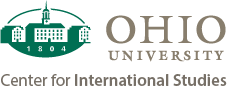 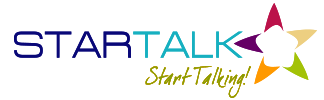 EXPLORE EAST AFRICA: LEARN SWAHILISWAHILI STARTALK SUMMER LANGUAGE PROGRAMJULY 8- AUGUST 2, 2019OHIO UNIVERSITYThe Swahili STARTALK program is open to all high school students (rising 9th through 12th grades) and undergraduate students.  At a minimum, participants must be deemed college ready based on remediation free standards set by the Ohio Department of Higher Education.  Undergraduate students will have at least a 2.0 cumulative GPA and will be in good standing at all previously attended institutions. The Center for International Studies will work with Student Affairs and The Office for Community Standards to conduct a judiciary review of all current students prior to offering a spot in the program. Instructions: CURRENT STUDENTS:  Please complete the registration form and submit SECTION 3  & 4 application materials to the address below. Priority will be given to those who apply by May 15, 2019. After this date, admission based on space availability.Center for International Studiesc/o SWAHILI STARTALK56 East Union Street 
Athens, OH  45701EXTERNAL STUDENTS (High School students (rising 9th through 12th graders) and other non-OHIO Undergraduate Students): Please complete the registration form and submit all application materials the address below. Priority will be given to those who apply by May 15, 2019. After this date, admission based on space availability.Undergraduate Admissionsc/o SWAHILI STARTALK120 Chubb Hall 
Athens, OH  45701If you have any questions, please email african.studies@ohio.edu. For more information, visit https://www.ohio.edu/global/cis/startalk.cfmREGISTRATION FORM1.	Name and Contact Information

_______________________________________________________________________________	First Name			Middle Name				Last Name         _______________________________________________________________________________Street Address   _______________________________________________________________________________City						State				Zip Code	
_______________________________________________________________________________Country
Phone Number:	__________________________ (cell)    	___________________________ (home)
Email Address:	__________________________________________________________________
Date of Birth:  	_____________________________ (MM/DD/YYYY)
Academic Level (select): 	 ⃝ High School 		⃝ Undergraduate Student
Current High School or College Name: _________________________________________________
Student PID Number (current students only): ___________________________________________2.	Emergency Contact InformationContact 1:_______________________________________________________________________	First Name			Middle Name			Last Name         Phone Number:	________________________ (cell)    	___________________________ (home)Email Address:	___________________________________________________________________Relationship:	___________________________________________________________________Contact 2: _______________________________________________________________________	First Name			Middle Name			Last Name         Phone Number:	________________________ (cell)    	___________________________ (home)Email Address:	___________________________________________________________________Relationship:	___________________________________________________________________
3.	Additional Instructions (All Participants)Please download and complete the Course Registration formPlease answer the following questions in a typed essay of one or two pages (1,000 words or less):Describe your interest in international affairs, and East Africa in particular.Have you ever studied a foreign language before?  Which language(s)?  What level of proficiency did you achieve?  Describe your approach to language learning.Why are you interested in learning the Swahili language?Have you had any previous knowledge or experience with the Swahili language?In what level of Swahili do you intend to enroll? (Elementary I or II, Intermediate I or II)How will you continue to use Swahili in your academic studies, research, or professional career?4. 	For Ohio University Students Only 1.   Submit a copy of your most recent DARS.5. 	For External Students Only (High School students (rising 9th through 12th graders) and other non-OHIO Undergraduate Students)1. Complete the Special Summer Programs Application Form.2. Submit official transcripts from all previously attended institutions (middle school, high school, and/or university transcripts).3. Submit ACT or SAT scores.  